SORA  05/06/ 2020   VENERDI’LEZIONE N.24                      INS. MARIA STELLA DE BENEDETTI                 PRE A1  I MEZZI DI TRASPORTO- AZIONI PER PRENDERE L’AUTOBUShttps://www.youtube.com/watch?v=kLgh40McXOU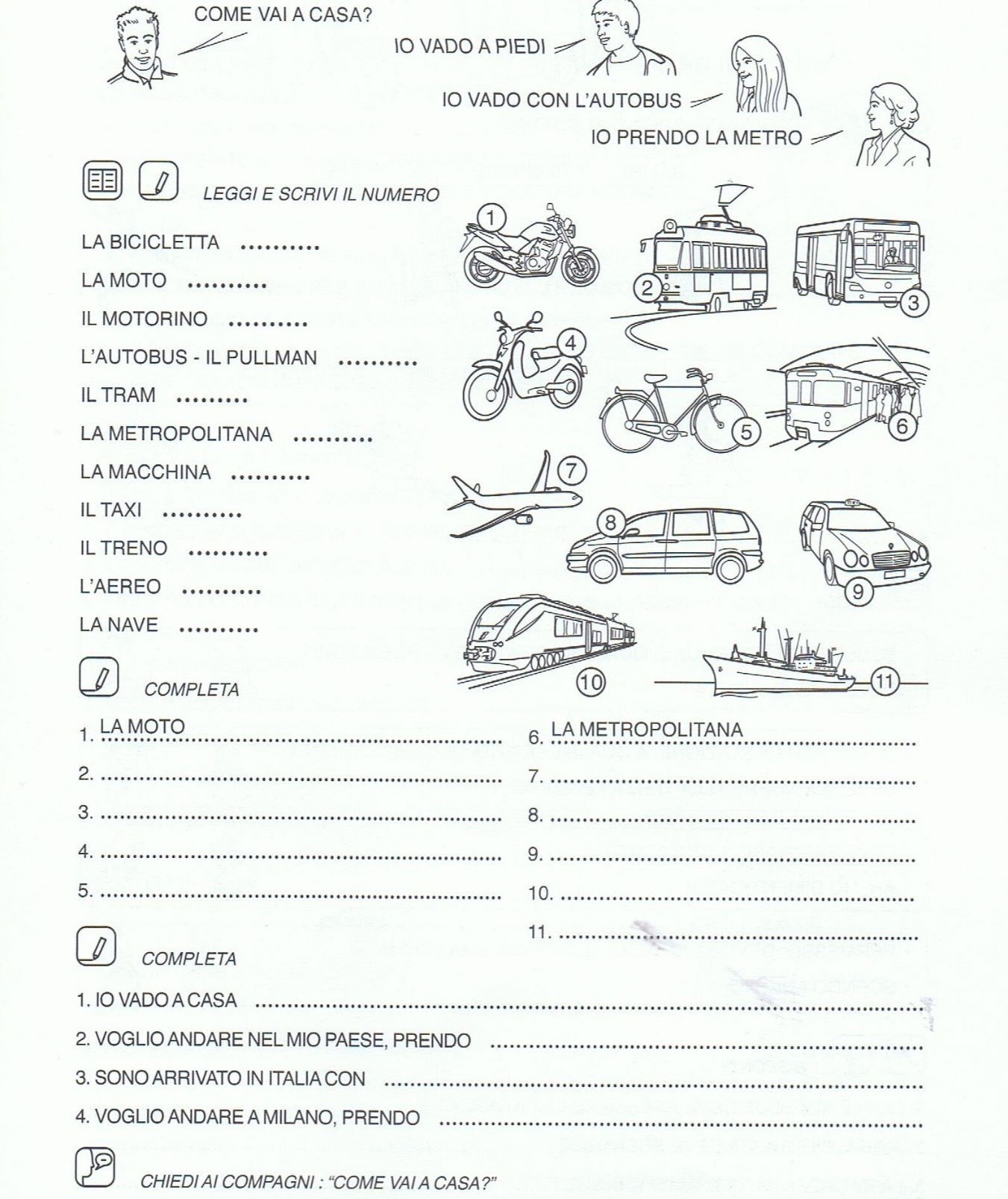 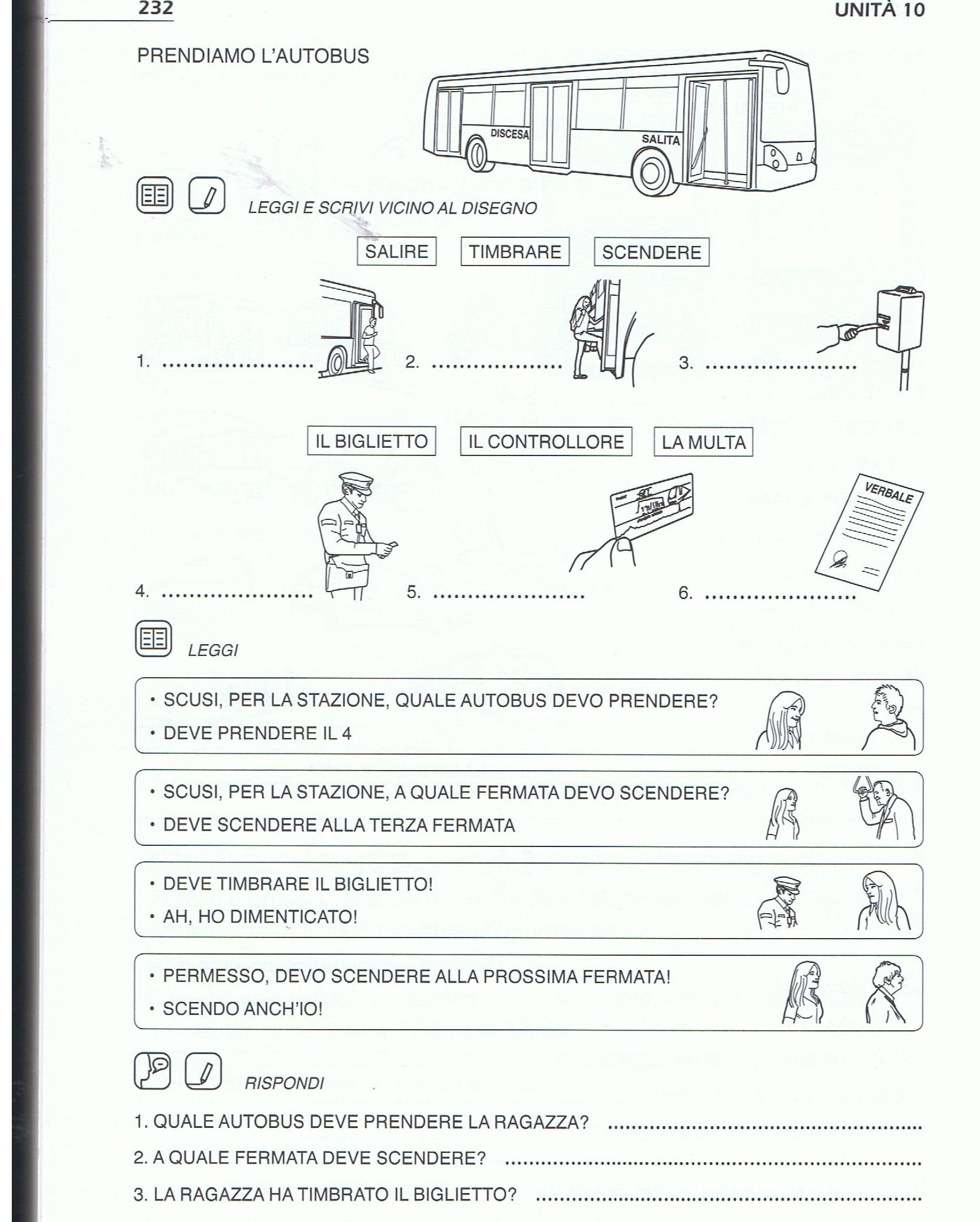 